FOR IMMEDIATE RELEASE
OCTOBER ​2ND, 2020SHANGA​RELEASES ELECTRIFYING DEBUT ALBUM“BOLD”OUT TODAY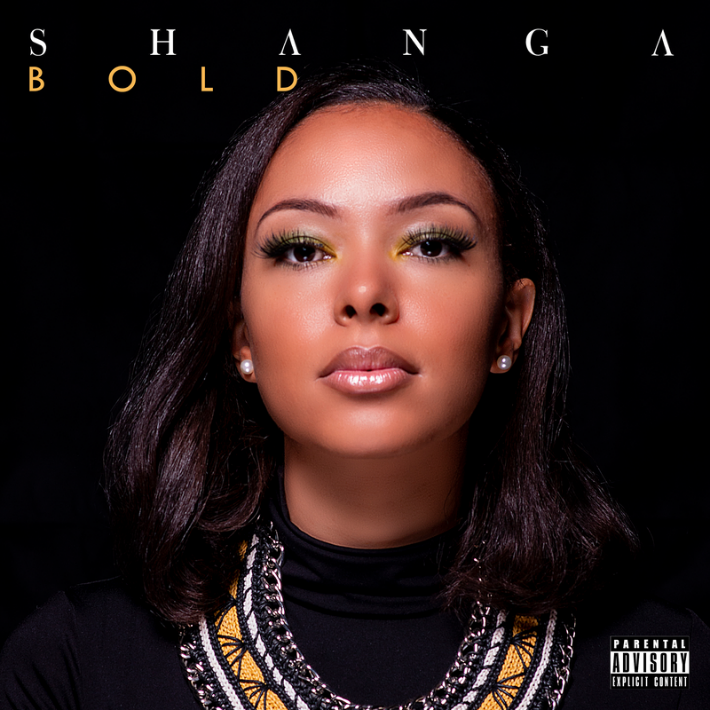 LISTEN / DOWNLOAD HEREThe Swiss- Nigerian artiste, Shanga, releases her debut album titled "Bold" and captivates her audience with a unique and eclectic sound. Her debut Album combines the best worlds of Rhythmic Soul, Afro Beats, Rap and Jazz. It was primarily produced by her spouse "Beat-Chronicles" (Bisi Udemba) and also features tracks produced by Mr. Kleb and Tony Robinson.​

Bold as the title denotes, Shanga explores new genres which she describes, made her feel empowered through the making of the album.

TRACKLISTINSIDE OUT………………………………………………...……………02:59EBAH-EBAH……………….……………………..………………………03:18KELELE…………………………………………………………………..03:25A CROWN…………………………………….…………………………..03:16DOWN LOW………………………………………..…………………….02:57ANYTIME…………………………………………………………………02:44CERTIFIED………………………………………………………………..03:24MAGNITO………………………….……………………………………..01:58BOLD………………………………….……………….…………………..02:22CONNECT WITH SHANGAWEBSITE | INSTAGRAM | TWITTER | FACEBOOK | YOUTUBEPRESS CONTACTAnthony Udemba | management@shangaofficial.com